ИНФОРМАЦИЯ 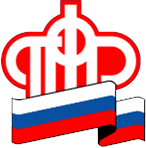 ГУ – УПРАВЛЕНИЯ ПЕНСИОННОГО ФОНДА РФ                     В БЕРЕЗОВСКОМ РАЙОНЕ ХМАО-ЮГРЫ24 апреля  2018 года       НОВЫЕ ВОЗМОЖНОСТИ ПОДАЧИ ЗАЯВЛЕНИЯ ЧЕРЕЗ «ЛИЧНЫЙ КАБИНЕТ ГРАЖДАНИНА»В «Личном кабинете гражданина» на сайте Пенсионного фонда России доступна новая услуга – «Подать заявление о восстановлении (возобновлении, прекращении) выплаты пенсий, об отказе от получения назначенной пенсии.Теперь граждане могут в электронном виде направить в органы  ПФР заявление на восстановление (возобновление, прекращение) выплаты пенсий, об отказе от получения назначенной пенсии. После отправки заявления в Личный кабинет гражданину автоматически поступает статус «Запрос отправлен на рассмотрение». Заявителю необходимо в течение 5 рабочих дней предоставить в органы Пенсионного фонда недостающие документы, обязанность по предоставлению которых возложена на заявителя. В случае непредставления названных документов в территориальный орган ПФР в указанный срок, заявление о возобновлении (восстановлении) выплаты пенсии не подлежит рассмотрению. При этом в целях получения сведений территориальным органом ПФР будет направлен запрос в орган (организацию), в распоряжении которого находятся указанные документы (сведения). Обращаем внимание, что названные документы заявитель вправе представить самостоятельно. Если до поступления документов, запрошенных территориальным органом ПФР, такие документы будут заявителем представлены самостоятельно, территориальный орган ПФР примет к рассмотрению документы. Информация о решении, принятом территориальным органом ПФР, будет направлена в личный кабинет гражданина. Все услуги и сервисы, предоставляемые ПФР в электронном виде, объединены в один портал на сайте Пенсионного фонда – es.pfrf.ru. Чтобы получить услуги ПФР в электронном виде, необходимо иметь подтвержденную учетную запись на едином портале государственных услуг (gosuslugi.ru). Если гражданин уже зарегистрирован на портале, необходимо использовать логин и пароль, указанные при регистрации.